بسمهتعالی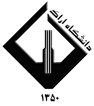 دانشکده کشاورزی و منابع طبیعی فرم معرفی داوران پیشنهادی برای ارزیابی پایاننامه دانشجویان کارشناسیارشد ترکیب اعضای هیأت ناظران در جلسه دفاع پایاننامه دانشجویان کارشناسیارشد به شرح زیر میباشند: - استاد راهنما (یا استادان راهنما)					- استاد مشاور  (در صورت وجود استاد مشاور)- دو نفر داور (دو  نفر داور نهایی میتوانند از داخل دانشگاه باشند).		- نماينده تحصيلات تكميليتوجه: جلسه دفاع با حضور استاد راهنما، دو نفر داور و نماینده تحصیلات تكمیلی رسمیت پیدا می كند. نکته: لطفاً حكم كارگزيني داور خارج حداكثر يك روز قبل از برگزاري جلسه دفاع، توسط مدیر محترم گروه به دفتر معاونت آموزشی دانشکده ارسال شود.    نام و نام خانوادگي دانشجو:                               شماره دانشجويي:                                        گروه: استاد راهنماي اول :                                      استاد راهنماي دوم:                                        استاد (استادان) مشاور:عنوان پايان‌نامه: نام و نام خانوادگي دانشجو:                               شماره دانشجويي:                                        گروه: استاد راهنماي اول :                                      استاد راهنماي دوم:                                        استاد (استادان) مشاور:عنوان پايان‌نامه: نام و نام خانوادگي دانشجو:                               شماره دانشجويي:                                        گروه: استاد راهنماي اول :                                      استاد راهنماي دوم:                                        استاد (استادان) مشاور:عنوان پايان‌نامه: نام و نام خانوادگي دانشجو:                               شماره دانشجويي:                                        گروه: استاد راهنماي اول :                                      استاد راهنماي دوم:                                        استاد (استادان) مشاور:عنوان پايان‌نامه: شورای تحصیلات تکمیلی گروه...................... چهارچوب كلي پايان‌نامه  با تّوجه به مقررات نگارش مورد تأييد میباشد.نام و امضای استاد راهنما:                                                                                            نام و امضاي كارشناس تحصیلات تکمیلی:شورای تحصیلات تکمیلی گروه...................... چهارچوب كلي پايان‌نامه  با تّوجه به مقررات نگارش مورد تأييد میباشد.نام و امضای استاد راهنما:                                                                                            نام و امضاي كارشناس تحصیلات تکمیلی:شورای تحصیلات تکمیلی گروه...................... چهارچوب كلي پايان‌نامه  با تّوجه به مقررات نگارش مورد تأييد میباشد.نام و امضای استاد راهنما:                                                                                            نام و امضاي كارشناس تحصیلات تکمیلی:شورای تحصیلات تکمیلی گروه...................... چهارچوب كلي پايان‌نامه  با تّوجه به مقررات نگارش مورد تأييد میباشد.نام و امضای استاد راهنما:                                                                                            نام و امضاي كارشناس تحصیلات تکمیلی:شورای تحصیلات تکمیلی دانشکده پيشنهاد استاد راهنما درباره داوران در جلسه گروه ............................ به تاريخ .................................. مطرح  شد و به ترتيب زير به تصويب رسيد.                                                                                                                 شورای تحصیلات تکمیلی دانشکده پيشنهاد استاد راهنما درباره داوران در جلسه گروه ............................ به تاريخ .................................. مطرح  شد و به ترتيب زير به تصويب رسيد.                                                                                                                 شورای تحصیلات تکمیلی دانشکده پيشنهاد استاد راهنما درباره داوران در جلسه گروه ............................ به تاريخ .................................. مطرح  شد و به ترتيب زير به تصويب رسيد.                                                                                                                 شورای تحصیلات تکمیلی دانشکده پيشنهاد استاد راهنما درباره داوران در جلسه گروه ............................ به تاريخ .................................. مطرح  شد و به ترتيب زير به تصويب رسيد.                                                                                                                 داوراننام و نام خانوادگي:رتبه دانشگاهيمحل كار داوران داخل دانشگاه1-داوران داخل دانشگاه2-داوران داخل دانشگاه3-داوران خارج از دانشگاه1-داوران خارج از دانشگاه2-                                                                                                 نام و امضاء مدير گروه:                                                                                                 نام و امضاء مدير گروه:                                                                                                 نام و امضاء مدير گروه:                                                                                                 نام و امضاء مدير گروه: